Актпроверки готовности организации, осуществляющейобразовательную деятельность, к новому 2019/2020 учебному годусоставлен « 5»  августа  2019 годамуниципальное бюджетное общеобразовательное учреждение «Новожизненская средняя школа», 1970г.I. Основные результаты проверкиВ ходе проверки установлено:Учредительные документы юридического лица (в соответствии со ст. 52 Гражданского кодекса Российской Федерации) в наличии и оформлены в установленном порядке: Уставмуниципального бюджетного общеобразовательного учреждения«Новожизненская средняя школа»(полное наименование образовательной организации)(далее – организация), утвержденный постановлением администрации Городищенского муниципального района Волгоградской области №  1285  от « 25 » ноября 2015года;Свидетельство о государственной регистрации права на оперативное управление от 02.03.2016г. № 34-34-16/026/2010-48, подтверждающее закрепление за организацией собственности учредителя (на правах оперативного пользования или передаче в собственность образовательному учреждению);-Свидетельство о государственной регистрации права от 02.03.2016г. № 34-34-16/004/2011-518на пользование земельным участком, на котором размещена организация (за исключением зданий, арендуемых организацией); -Свидетельство об аккредитации организации выдано «16 » февраля 2016г.,Серия 34А01 № 0000666, регистрационный номер 165,срок действия свидетельства с « 16 » февраля 2016г.  до « 26 » февраля 2027года.-Лицензия на право ведения образовательной деятельности, установленной формы и выданной « 25 » декабря 2015г., Серия34Л01 №0000785 регистрационный номер №984срок действия лицензии –бессрочно. 2. Паспорт безопасности организации от « 03»сентября 2018года оформлен.Декларация пожарной безопасности от « 30 »  июня  2014г. оформлена.План подготовки организации к новому учебному году –3. Количество зданий (объектов) организации –  1   единиц, в том числе общежитий   0   единиц на   0   мест. Качество и объемы, проведенных в 2018 году: а)количество отремонтированных помещений - 5 , площадь -     153,9   м2, 
в том числе:учебных кабинетов -   3   , площадь -   150,2   м2;спортивных залов -   0   , площадь -   0   м2;актовых залов и иных помещений для организации досуга обучающихся -  0  , площадь -  0   м2;библиотек -   0   , площадь -   0   м2;медицинских кабинетов -   0   , площадь -   0   м2; пищеблоков -   0   , площадь -   0   м2;туалетов -  2   , площадь -   3,7  м2;иных помещений -   0   , площадь -   0   м2;б) количество замененных оконных блоков -   0;в) количество теплых туалетов, обустроенных к началу 2019/2020 учебного года -   6  .4. Контрольные нормативы и показатели, изложенные в приложении к лицензии,соблюдаются (не соблюдаются): а) виды образовательной деятельности и предоставление дополнительных образовательных услуг:Дополнительное образование детей и взрослых.(наименование видов деятельности и дополнительных услуг)б) проектная допустимая численность обучающихся -  194   человек; в) численность обучающихся по состоянию на день проверки -  222 человек, в том числе   0  человек обучающихся с применением дистанционных образовательных технологий; г)численность выпускников 2018–2019 годов –   5человек; из них поступивших в ВУЗы –   3   человек, профессиональные образовательные организации –   2   человек, работают –   0   человек; не работают –  0   человек;д) количество обучающихся, подлежащих поступлению в текущем году в 1 класс –26 человек; е) количество классов по комплектованию: классов всего– 17; количество обучающихся – 222человек; из них обучаются:в 1 смену – 17 классов,  222 обучающихся;во 2 смену – 0  классов,  0  обучающихся.ж) наличие образовательных программ –     имеются_____(имеются/не имеются)з) наличие программ развития образовательной организации                имеются______(имеются/не имеются)и) укомплектованность штатов организации:педагогических работников –27  человек,100 %; научных работников – 0  человек, 0 %; инженерно-технических работников – 1  человек, 100 %;административно-хозяйственных работников – 1  человек, 100 %;производственных работников – 0  человек, 0 %;учебно-воспитательных работников – 0  человек, 0 %;медицинских и иных работников, осуществляющих вспомогательные функции – 10 человек, 100 %.к) наличие плана работы организации на 2019–2020 учебный год –                 имеется.                                                                                                                                                 (имеется/не имеется)5. Состояние материально-технической базы и оснащенности образовательного процесса Здания и объекты организации оборудованы (не оборудованы) техническими средствами безбарьерной среды для передвижения обучающихся с ограниченными возможностями здоровья; а) наличие материально-технической базы и оснащенности организации: б) наличие и характеристика объектов культурно-социальной, спортивной и образовательной сферы: физкультурный зал –имеется, типовое помещение________;(имеется, не имеется,приспособлен,типовое помещение) емкость – 200 человек, состояние –              удовлетворительное__________________;(удовлетворительное/неудовлетворительное)тренажерный зал – не имеется___________________________;(имеется, не имеется,приспособлен,типовое помещение) бассейн     – не имеется_________________________________;(имеется, не имеется, приспособлен, типовое помещение) музыкальный зал –не имеется___________________________;(имеется, не имеется, приспособлен, типовое помещение) музей –не имеется___________________________________;(имеется, не имеется, приспособлен, типовое помещение) учебные мастерские- имеется, типовое помещение_______;(имеется, не имеется, приспособлен, типовое помещение) емкость – 8  человек, состояние –              удовлетворительное__________________;(удовлетворительное/неудовлетворительное) профиль мастерских, количество единиц каждого профиля -                                                            столярная мастерская – 1______________________________(швейная мастерская, столярная мастерская  и др.) компьютерный класс имеется, приспособлен______________;(имеется, не имеется, приспособлен, типовое помещение) емкость – 15 человек, состояние –                    удовлетворительное;(удовлетворительное/неудовлетворительное) наличие документов подтверждающих разрешение эксплуатации компьютерного класса                 Акт от  « 28  »   июня  2019г. №  б/н,   МБОУ «Новожизненская СШ»__________ (когда и кем выдано, номер документа)в) оснащение компьютерной техникой –общее количество компьютерной техники – 56 единиц, из них подлежит списанию –  5 единиц, планируется к закупке в текущем учебном году –  5 единиц. Основныенедостатки:     нет;г) наличие и спортивного оборудования, инвентаря                                     имеется__________(имеются/не имеются)обеспеченность организации спортивнымоборудованием, инвентарем- обеспечивает проведение занятий______________________________(обеспечивает/не обеспечивает проведение занятий)состояние спортивного оборудования, инвентаря -                      удовлетворительное________(удовлетворительное, неудовлетворительное)акт-разрешение на использование спортивного оборудования в образовательном процессе от «   28  »   июня  2019г. №  б/н,МБОУ «Новожизненская СШ»Основные недостатки:__________________________________________________________ д)обеспеченность организации учебной мебелью удовлетворительное____(удовлетворительное/неудовлетворительное) Потребность в замене мебели: комплект-классов–   3 ;доска ученическая–   1;шкаф книжный–  6;другое (указать)    шкафы для учебных пособий – 10; шкафчики для верхней одежды - 20_е)обеспеченность организации бытовой мебелью удовлетворительное____(удовлетворительное/неудовлетворительное)Потребность в замене мебели: шкаф плательный–   -  ; стулья офисные–   2;кровати–  -  ; другое (указать)________________________________________________________________ж) сведения о книжном фонде библиотеки организации: число книг– 4559шт; фонд учебников – 1433шт, 94%; научно-педагогическая и методическая литература –196шт.Основные недостатки:__________________________________________________________ Потребность в обновлении книжногофонда                                       имеется_____________(имеется/не имеется)6. Состояние земельного участка, закрепленного за организацией –удовлетворительное(удовлетворительное/неудовлетворительное)общая площадь участка –  5,3  га;Наличие специально оборудованных площадок для мусоросборников                   имеется, состояние удовлетворительное_______________________________                    (имеются/не имеются, их состояние и соответствие санитарным требованиям)Основные недостатки:__________________________________________________________Наличие спортивных сооружений и площадокимеются, удовлетворительное__________      (имеются/не имеются, их описание, состояние и соответствие требованиям безопасности и саннормам)Требования техники безопасности при проведении занятий на указанных объектах –                                                                         Соблюдаются_____________________________(соблюдаются/ не соблюдаются)Основные недостатки:__________________________________________________________ 7. Медицинскоеобслуживание в организации                       организовано______________(организовано/не организовано)а) медицинское обеспечениеосуществляется внештатным______________(штатным/внештатным)медицинским персоналом в количестве    1    человек, в том числе:Лицензия на медицинскую деятельность                      не оформлена____________________(оформлена/не оформлена) от «___» ___________ 20 ___г, № _________, регистрационный номер ________________; Договор в организацией здравоохранения об обеспечении медицинского обслуживания обучающихся от " 09 "  января  2019г. №  25/19  заключен 
с                                                      ГБУЗ «Городищенская ЦРБ»___________________________ ,(название организации здравоохранения)имеющей лицензию на осуществление медицинской деятельности 
от " 31 "   октября  2018 г., серия  ЛО  № 34-01-003987,  рег. номер     -б) в целях медицинского обеспечения обучающихся в организации оборудованы: медицинский кабинет –                                       не имеется_________________,(имеется/не имеется,приспособлен,типовое помещение)  емкость –_________ человек, состояние – _________________________________________ ;                            (удовлетворительное/неудовлетворительное) логопедический кабинет –                                       не имеется_________________,(имеется/не имеется,приспособлен,типовое помещение)  емкость –_________ человек, состояние – _________________________________________ ;                            (удовлетворительное/неудовлетворительное) кабинет педагога-психолога –                                приспособлен________________,(имеется/не имеется,приспособлен,типовое помещение)  емкость –   6  человек, состояние – удовлетворительное_______________________; (удовлетворительное/неудовлетворительное) -стоматологический кабинет –                               не имеется__________________;(имеется/не имеется,приспособлен,типовое помещение)  емкость –_________ человек, состояние – _________________________________________ ;                            (удовлетворительное/неудовлетворительное) процедурная –                                       не имеется___________________________;(имеется/не имеется,приспособлен,типовое помещение)  емкость –_________ человек, состояние – _________________________________________ ;                            (удовлетворительное/неудовлетворительное) Потребность в медицинском оборудовании                                не имеется_______________                       (имеется/не имеетсяпри наличии потребности указать основной перечень оборудования)Основные недостатки: __________________________________________________________ 8. Питание обучающихся -                                     организовано________________________(организовано/не организовано)а) Форма пищеблока:Столовая        имеется        на   60   мест.(имеется, не имеется)Буфет-раздатка             не имеется            на ____ мест.(имеется, не имеется)Буфет                не имеется           на ____ мест.(имеется, не имеется)б) питание организовано в                   1              смены, в               1                      столовых(количество смен)(количество столовых)на   60   посадочных мест.-эстетическое оформление залов приема пищи                  удовлетворительное__________(удовлетворительное/неудовлетворительное)-гигиенические условия перед приемом пищи                   соблюдаются________________(соблюдаются/не соблюдаются)в) процент охвата горячим питанием составляет   80   %, в том числе питанием детей из малообеспеченных семей в количестве   54   человек, что составляет 51 % от общего количества; детей из многодетных семей в количестве  17  детей, что составляет  2 % 
от их общего количества;г)двухразовое питание детей с ограниченными возможностями здоровья     не организовано   в количестве ______ человек, что составляет (организовано, не организовано)____% от их общего количества;д)в столовой приготовление пищи осуществляетсяпо договору аутсорсинга___________(самостоятельно, по договору аутсорсинга)из продуктов, закупаемых организацией по контракту №        от «     »                      2019г.(из продуктов, закупаемых организацией, полуфабрикатов по заключенным договорам и др., реквизиты договоров)Основные недостатки: __________________________________________________________е) хранение продуктов                               организовано______________________________ (организовано/не организовано)санитарным нормам_________________соответствует______________________________(соответствует/не соответствует)Основные недостатки:__________________________________________________________ ж) обеспеченность технологическим оборудованием –               не достаточная__________(достаточное/не достаточное)его техническое состояние________соответствует нормативным требованиям_______(соответствует/не соответствует нормативным требованиям)акты допуска к эксплуатации                                    оформлены_______________________(оформлены/не оформлены)Требования техники безопасности при работе с использованием технологического оборудования                                             соблюдаются_______________________________(соблюдаются/не соблюдаются)Основные недостатки: __________________________________________________________ Потребность в закупке дополнительного технологического оборудования –                              имеется (камера охлаждения – 1шт)________________(имеется/ не имеется,при необходимости указать наименование и количество оборудования)_____________________________________________________________________________________________ з) санитарное состояние пищеблока, подсобных помещений технологических цехов и участков                                                                         соответствует____________________________(соответствует/ не соответствует санитарным нормам)Основные недостатки: __________________________________________________________и) обеспеченность столовой посудойдостаточное_______________(достаточное/ не достаточное)к) документация и инструкции, обеспечивающие деятельность работников столовой                                                                   имеются_____________________________________(имеется/ не имеется)Основные недостатки: __________________________________________________________ л) примерное двухнедельное меню, утвержденное руководителем образовательной организации     имеется(имеется/ не имеется)м) питьевой режимобучающихся организован, питьевой фонтан(организован/ не организован,указать способ организации питьевого режима)Основные недостатки: __________________________________________________________н) наличие договора на оказание санитарно-эпидемиологических услуг(дератизация, дезинфекция)    имеется, договор № 3-10 от 07.02.2019г., ФГУП «Волгоградская городская дезинфекционная станция г. Волгоград»                                                                          _______(имеется/ не имеется,реквизиты договора, №, дата, организация, оказывающая услуги)9. Нормы освещенности учебных классов (аудиторий), кабинетов сотрудников и производственных помещений (участков) и др.     соответствует(соответствует/ не соответствует)санитарно-гигиеническим требованиям к естественному, искусственному освещению жилых и общественных зданий (заключение ФБУЗ «Центр гигиены и эпидемиологии в Волгоградской области» от « 21 » марта  2017г. №  4432). Основные недостатки: _________________________________________________________ 10. Транспортное обеспечение организации –                        организовано_________________(организовано/ не организовано)а) необходимость в подвозе обучающихся к местам проведения занятий –_____________________________________имеется_________________________________(имеется/ не имеется)б) общее количество обучающихся, нуждающихся в подвозе к местам проведения занятий 6 человек,   3 % от общего количества обучающихся;в) обеспеченность организации транспортными средствами, в том числе для перевозки обучающихся: г) наличие оборудованных мест стоянки (боксов), помещений обслуживания и ремонта автомобильной техники -                                                имеется__________________________(имеется/ не имеется)установленным требованиям-                                  соответствует________________________(соответствуют/ не соответствуют)Основные недостатки:__________________________________________________________Потребность в замене (дополнительной закупке) –                   не имеется_________________(имеется/ не имеется)количество -     0     единиц.11. Мероприятия по обеспечению охраны и антитеррористической защищенности организации                                                              выполнены________________________________________(выполнены/не выполнены)а) охрана объектов организации осуществляется       сторож, гардеробщик ________________в составе         4 сотрудников. Ежедневная охрана осуществляется сотрудниками в составе    4 человек. Договоры по оказанию охранных услуг заключены:                                                             нет_________________________________________________(наименование услуг, наименование организации, № и дата лицензии на оказание услуг, № и дата договора)б) объекты организации системой охранной сигнализации              не оборудованы__________(оборудованы/не оборудованы)в) системами видеонаблюдения и охранного телевидения объекты                                                        оборудованы__________________________________________(оборудованы/ не оборудованы)г) прямая связь с органами МВД (ФСБ) организована с использованием                                                ___    телефон АТС_________________________________________(указать способ связи: кнопка экстренного вызова, телефон АТС и др.)д) кнопка тревожной сигнализации с выводом на каналы связи филиалов федерального государственного казенного учреждения "Управление вневедомственной охраны войск национальной гвардии Российской Федерации по Волгоградской области"_____-________;е) территория организации ограждением  частично оборудованаи(оборудована/ не оборудована)       не обеспечивает_______ несанкционированный доступ;(обеспечивает/не обеспечивает)ж) дежурно-диспетчерская (дежурная) служба                                 организована_____________(организована/не организована)Основные недостатки:_________________________________________________________ 12. Обеспечение пожарной безопасностиорганизации   ______   соответствует_____________(соответствует/не соответствует)нормативным требованиям.а)Органами Государственного пожарного надзора в 2017 году проверка в) системой пожарной сигнализации объекты организации           оборудованы_____________(оборудованы/не оборудованы)В организацииустановлена                            автоматическая пожарная сигнализация______(тип (вид) пожарной сигнализации)обеспечивающая                                           извещение о пожаре__________________________(описание заданного вида извещения о пожаре и (или) выдачи команд _________________________________________________________________________________________________на включение автоматических установок пожаротушения)Пожарная сигнализация находится                                      в исправном состоянии__________(в исправном/ неисправном состоянии)г) здания и объекты организации системами противодымной защиты     не оборудованы____(оборудованы / не оборудованы)д) система передачи извещений о пожаре     обеспечивает_____автоматизированную передачу                                                                                   (обеспечивает/ не обеспечивает) по каналам связи извещений о пожаре; е) система противопожарной защиты и эвакуации      ______ обеспечивает________________(обеспечивает/не обеспечивает)защиту людей и имущества от воздействия опасных факторов пожара. Состояние эвакуационных путей и выходов                                          обеспечивает___________________(обеспечивает/не обеспечивает)беспрепятственную эвакуациюобучающихся и персонала в безопасные зоны.Поэтажные планы эвакуации                                 разработаны___________________________(разработаны/не разработаны)Ответственные за противопожарное состояние помещений                       назначены________(назначены/не назначены)ж) проверка состояния изоляции электросети и заземления оборудования     проводилась.Вывод на основании акта №  57/1  от « 02 »  апреля  2018г.(проводилась/не проводилась)Выданного             _____     ФГБУ «Управление Волгоградмелиоводхоз»________________(наименование организации, проводившей проверку)                                           соответствуетнормам____________________________________(соответствует/не соответствует нормам)з) проведение инструктажей и занятий по пожарной безопасности, а также ежеквартальных тренировок по действиям при пожаре                                    организовано__________________(организовано/ не организовано)В ходе проверки выявлены (не выявлены) нарушения требований пожарной безопасности:  ________________________________не выявлены_____________________________________13. Мероприятия по подготовке к отопительному сезону в организации                                                 ______   проведены_______________________________________(проведены/ не проведены/ проведены не в полном объеме)Отопление помещений и объектов организации осуществляется                                        ___________ теплоцентраль____________________________________(указать характер отопительной системы:теплоцентраль, котельная, печное)Состояние                                           удовлетворительное_______________________________(удовлетворительное/неудовлетворительное)Опрессовка отопительной системы                ____            проведена_______________________(проведена/ не проведена)                                АКТ выполненных работ от ___.08.2019г.___________________________(дата и № документа, подтверждающего проведение опрессовки)Обеспеченность топливом составляет       -        % от годовой потребности. Потребность в дополнительном обеспечении составляет     -    %. Хранение топлива                                  -      __________________(организовано/не организовано)14. Режим воздухообмена в помещениях и объектах организации   _____ соблюдается______(соблюдается/не соблюдается)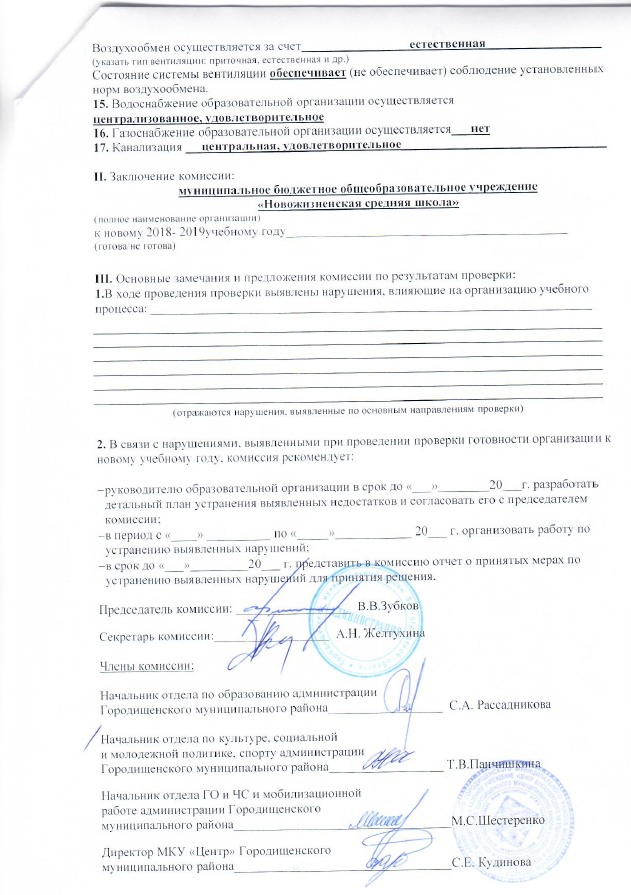 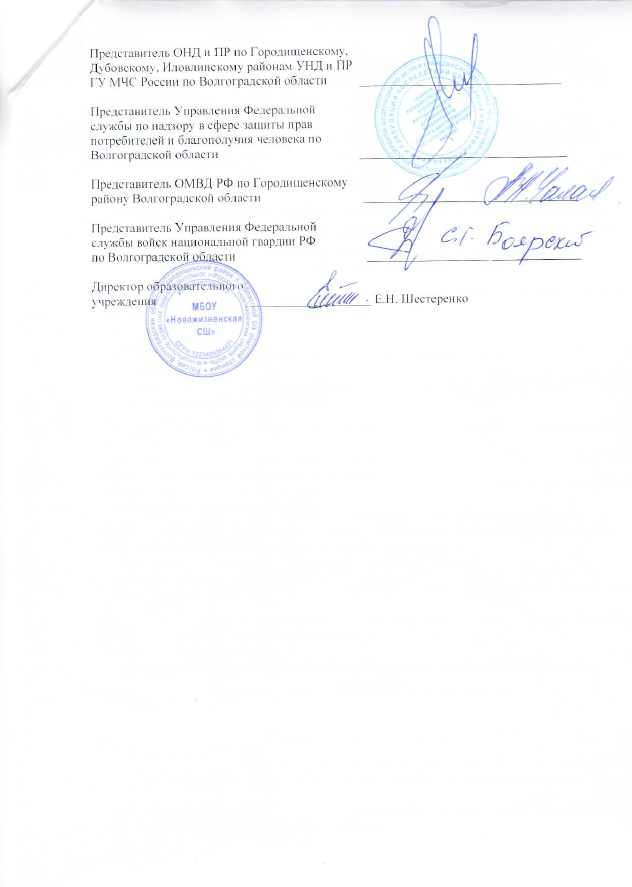 (полное наименование организации, год постройки)Администрация Городищенского муниципального района Волгоградской области(учредитель организации)403013, Волгоградская область, Городищенский район, п. Областной с/х опытной станции, ул. Дачная, д.103(юридический адрес, физический адрес организации)Шестеренко Елена Николаевна, (84468)4-34-89(фамилия, имя, отчество руководителя организации, № телефона)В соответствии с  постановлением администрации Городищенского муниципального района от 27.06.2019г.№551-п в период с  «01»  по  «16» августа 2019г.комиссиейв составе:Председатель комиссии:Зубков В.В.- заместитель главы Городищенского муниципального района;Секретарь комиссии:Желтухина А.Н. -  методист информационно-методического отдела МКУ «Центр» Городищенского муниципального района;Члены комиссии:- Рассадникова С.А.-  начальник отдела по образованию администрации Городищенского муниципального района;  - Панчишкина Т.В. - начальник отдела по культуре, социальной и молодежной политике, спорту администрации Городищенского муниципального района;- Шестеренко М.С. - начальник отдела ГО и ЧС и мобилизационной работе администрации Городищенского муниципального района.- Кудинова С.Е.- директор МКУ «Центр» Городищенского муниципального района;- Представитель ОНД и ПР по Городищенскому, Дубовскому, Иловлинскому районам УНД и ПР  ГУ МЧС России по Волгоградской области (по согласованию);  - Представитель Управления Федеральной службы по надзору в сфере защиты прав потребителей и благополучия человека по Волгоградской области (по согласованию);- Представитель ОМВД РФ по Городищенскому району Волгоградской области (по согласованию);- Боярский С.Г. - представитель Управления Федеральной службы войск национальной гвардии РФ по Волгоградской области (по согласованию);проведена проверка готовностимуниципального бюджетного общеобразовательного учреждения «Новожизненская средняя школа»(полное наименование организации, далее - организация)Комитет образования и науки Волгоградской области,(наименование органа управления, выдавшего свидетельство)Комитет образования и науки Волгоградской области,(наименование органа управления, выдавшего лицензию)разработани согласованв установленном порядке.(разработан/ не разработан)оценивается какудовлетворительное.(удовлетворительное/неудовлетворительное)№ п/пОбъекты материально- технической базы(включаются все помещения, находящиеся в здании организации, в том числе пищеблок, медицинский кабинет, благоустроенный туалет)НеобходимоИмеетсяПроцент оснащенностиНаличие документов по технике безопасностиНаличие актов разрешения на эксплуатациюНаличиеи состояние мебелиОборудование средствами пожаротушенияПримечание1Кабинеты начальных классов 7560-70имеетсяимеетсяудовлетворительноеимеется2Кабинеты иностранного языка/музыки1160имеетсяимеетсяудовлетворительноеимеется3Кабинет географии1160имеетсяимеетсяудовлетворительноеимеется4Кабинет физики/ информатики11100имеетсяимеетсяудовлетворительноеимеется5Кабинет химии/    биологии11100имеетсяимеетсяудовлетворительноеимеется6Кабинет русского языка/литературы1170имеетсяимеетсяудовлетворительноеимеется7Кабинет математики11100имеетсяимеетсяудовлетворительноеимеется8Кабинет истории1150имеетсяимеетсяудовлетворительноеимеется9Кабинет ОБЖ1150имеетсяимеетсяудовлетворительноеимеется10Кабинет технологии1150имеетсяимеетсяудовлетворительноеимеется11Пищеблок1170имеетсяимеетсяудовлетворительноеимеется12благоустроенный туалет6690имеетсяимеетсяудовлетворительноеимеется                                                                      обеспечена ;(обеспечена/обеспечена не в полном объеме/не обеспечена)(наименование органа оформившего акт-разрешение)Потребность в спортивном оборудовании:  гимнастические маты 1,5x2 (5шт), шведские стенки (5шт), мини-футбольные ворота 2x2 (2шт), брусья (2шт)(наименование оборудования, количество оборудования)ДолжностьПрофиль работыКоличество ставокХарактер работы (штат, договор)Примечание№ п/пНаименованиеМарка транспортного средстваКоличествоГод приобретенияСоответствие требованиям правил перевозки детейТехническое состояниеПримечание1Автобус специальный для перевозки детейГАЗ 32212112016гсоответствуетудовлетворительное(указать способ охраны: сторож, вневедомственная охрана, частная охранная организация)состояния пожарной безопасности    ___   проводилась__________________________________(проводилась, не проводилась)Акт № 045-117 от 05.12.2018г. Отделение надзорной деятельности и профилактической работы по Городищенскому, Дубовскому и Иловлинскому районам Волгоградской области УНД и ПР ГУ МЧС России по Волгоградской области___________(Номер и дата акта, наименование организации, проводившей проверку)Основные результаты проверкии предписания                     нарушений не выявлено________б) требования пожарной безопасности                                     выполняются_________________(выполняются, не выполняются)